The 31st Annual Pluralist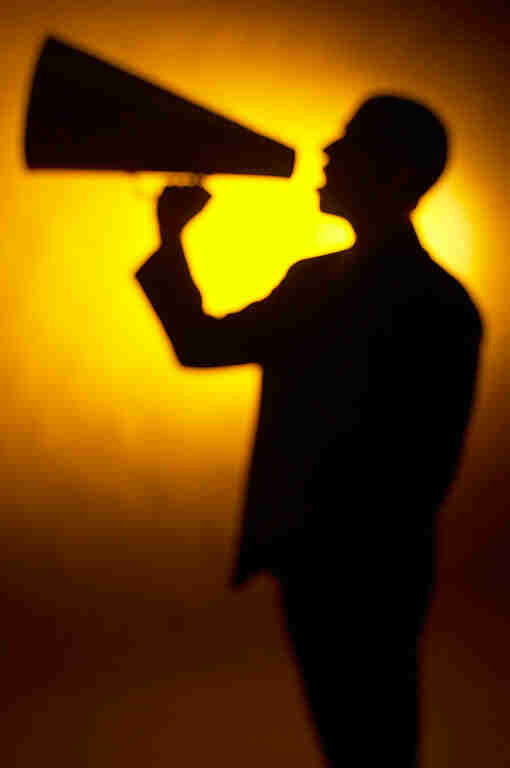 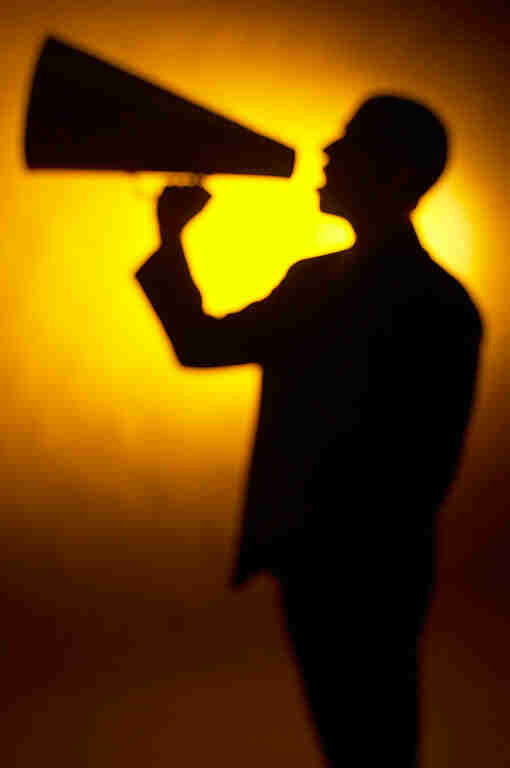 Writing and Art Contest“Speaking Truth to Power”This is a call for writing that fits this year’s theme.Please make sure your work is original.Entry forms are available through your English teacher.Writing Categories are divided into Junior and Senior:OdeHaikuFiction PostcardFlash Fiction Rules:Entries should follow the themeStudents may submit no more than 2 entriesA completed entry form must accompany each entryNo student name should appear on the workEach entry must be original work (not a reproduction of another image)Please submit writing entries to your English teacher*Completed school entries should be forwarded to Teacher Consultant Mike Thrasher in the Program Department by Friday, April 3rd, 2020.